SITUATION N° 2 en Centre de Formation (120 points)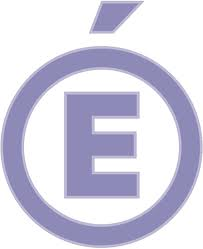 Académie deÉtablissementSession 2013Session 2013Nom, prénom  du candidatSession 2013Positionnement et évaluation du candidatPositionnement et évaluation du candidatPositionnement et évaluation du candidatPositionnement et évaluation du candidatPositionnement et évaluation du candidatPositionnement et évaluation du candidatPositionnement et évaluation du candidatPositionnement et évaluation du candidatPositionnement et évaluation du candidatPositionnement et évaluation du candidatPositionnement et évaluation du candidatPôleCompétencesCompétences opérationnellesCompétences opérationnellesCompétences*Compétences*Compétences*Compétences*Critères d’évaluationpts  barèmePôleCompétencesCompétences opérationnellesCompétences opérationnellesNMECAECAMCritères d’évaluationpts  barèmePôleCompétencesCompétences opérationnellesCompétences opérationnellesNM-+MCritères d’évaluationpts  barèmePhase écritePhase écritePhase écritePhase écritePhase écritePhase écritePhase écritePhase écritePhase écritePhase écritePhase écrite1C1-3 Vendre des prestationsC1-3.1 Valoriser les produitsC1-3.1 Valoriser les produitsLa commercialisation et la valorisation des produits/251C1-3 Vendre des prestationsC1-3.4 Proposer des accords mets-boissons ou boissons-metsC1-3.4 Proposer des accords mets-boissons ou boissons-metsLa commercialisation et la valorisation des produits/25/252C2-1 Réaliser la mise en placeC2-1.2 Organiser la mise en placeC2-1.2 Organiser la mise en placeLa qualité de la mise en place/252C2.2 Gérer le serviceC2-2.1 Participer à l’organisation avec les autres servicesC2-2.1 Participer à l’organisation avec les autres servicesLa répartition des tâches/252C2.2 Gérer le serviceC2-2.2 Organiser et répartir les activités et les tâches avant, pendant et après le serviceC2-2.2 Organiser et répartir les activités et les tâches avant, pendant et après le serviceLa répartition des tâches/25/254C4-1 Recenser les besoins d'approvisionnementC4-1.1 Déterminer les besoins en consommables et en petits matériels  en fonction de l'activité prévueC4-1.1 Déterminer les besoins en consommables et en petits matériels  en fonction de l'activité prévueL’approvisionnement en matière d’œuvre/254C4-1 Recenser les besoins d'approvisionnementC4-1.4 Renseigner les documents d'approvisionnementsC4-1.4 Renseigner les documents d'approvisionnementsL’approvisionnement en matière d’œuvre/25Phase pratiquePhase pratiquePhase pratiquePhase pratiquePhase pratiquePhase pratiquePhase pratiquePhase pratiquePhase pratiquePhase pratiquePhase pratique1C1-1 Prendre en charge la clientèleC1-1.2 Accueillir la clientèleC1-1.2 Accueillir la clientèleL’accueil et la prise en charge de la clientèle/351C1-1 Prendre en charge la clientèleC1-1.3 Recueillir les besoins et les attentes de la clientèleC1-1.3 Recueillir les besoins et les attentes de la clientèleL’accueil et la prise en charge de la clientèle/351C1-1 Prendre en charge la clientèleC1-1.4 Présenter les supports de venteC1-1.4 Présenter les supports de venteLa commercialisation des produits/351C1-1 Prendre en charge la clientèleC1-1.8 Prendre congé du clientC1-1.8 Prendre congé du clientLa prise de congé/351/351C1-2 Entretenir des relations professionnellesC1-2.1 Communiquer avant le service avec les équipesC1-2.1 Communiquer avant le service avec les équipesLes annonces au passe/351C1-2 Entretenir des relations professionnellesC1-2.2 Communiquer en situation de service avec les équipesC1-2.2 Communiquer en situation de service avec les équipesLes annonces au passe/351/351C1-3 Vendre des prestationsC1-3.1 Valoriser les produitsC1-3.1 Valoriser les produitsLa commercialisation des produits/351C1-3 Vendre des prestationsC1-3.3 Mettre en œuvre les techniques de vente des mets et des boissonsC1-3.3 Mettre en œuvre les techniques de vente des mets et des boissonsLa commercialisation des produits/351C1-3 Vendre des prestationsC1-3.5 Prendre une commandeC1-3.5 Prendre une commandeLa prise de commande/352C2-1 Réaliser la mise en placeC2-1.1 Entretenir les locaux et les matérielsC2-1.1 Entretenir les locaux et les matérielsLa remise en état des locaux/302C2-1 Réaliser la mise en placeC2-1.3 Réaliser les différentes mises en placeC2-1.3 Réaliser les différentes mises en placeLa qualité de la mise en place /302C2-1 Réaliser la mise en placeC2-1.4 Contrôler les mises en placeC2-1.4 Contrôler les mises en placeLa qualité de la mise en place /302/302C2-3 Servir des mets et des boissonsC2-3.1 Servir des metsC2-3.1 Servir des metsLe service des mets et des boissonsLes règles de préséance et de savoir-êtreLa synchronisation du service/302C2-3 Servir des mets et des boissonsC2-3.3 Servir des boissonsC2-3.3 Servir des boissonsLe service des mets et des boissonsLes règles de préséance et de savoir-êtreLa synchronisation du service/303C3-1 Travailler en équipeC3-1.1 Adopter une attitude et un comportement professionnelsC3-1.1 Adopter une attitude et un comportement professionnelsLa communication avec les différents services/153C3-1 Travailler en équipeC3-1.2 Appliquer les plannings de serviceC3-1.2 Appliquer les plannings de serviceLa répartition des tâches/153C3-3 Rendre compte de son travailC3-3.1 Produire une synthèse écriteC3-3.1 Produire une synthèse écriteQualité du document et réalisme professionnel/153C3-3 Rendre compte de son travailC3-3.2 Présenter oralement la synthèseC3-3.2 Présenter oralement la synthèseAttitude et comportement professionnel dans l’acte de communication/155C5-1 Appliquer la démarche qualitéC5-1.2 Respecter les dispositions réglementaires, les règles d'hygiène, de santé et de sécuritéC5-1.2 Respecter les dispositions réglementaires, les règles d'hygiène, de santé et de sécuritéRespect de la règlementation/155C5-1 Appliquer la démarche qualitéC5-1.3 Intégrer les dimensions liées à l’environnement  et au développement durable dans sa pratique  professionnelleC5-1.3 Intégrer les dimensions liées à l’environnement  et au développement durable dans sa pratique  professionnelleRespect des recommandations 
/155C5-1 Appliquer la démarche qualitéC5-1.4 Appliquer des principes de nutrition et de diététiqueC5-1.4 Appliquer des principes de nutrition et de diététiqueRespect des recommandations /155/155C5-2 Maintenir la qualité globaleC5-2.1 Contrôler la qualité sanitaire des matières premières et des productionsC5-2.1 Contrôler la qualité sanitaire des matières premières et des productionsRespect de la règlementation/155C5-2 Maintenir la qualité globaleC5-2.2 Contrôler la qualité organoleptique des matières premières et des productionsC5-2.2 Contrôler la qualité organoleptique des matières premières et des productions/155C5-2 Maintenir la qualité globaleC5-2.3 Contrôler la qualité marchande des matières premières et des productionsC5-2.3 Contrôler la qualité marchande des matières premières et des productionsRespect de la règlementation/15Compétences : BEP uniquement / BEP et Bac ProCompétences : BEP uniquement / BEP et Bac ProCompétences : BEP uniquement / BEP et Bac Pro* NM = Non Maîtrisé    ECA = En Cours d’Acquisition    M = Maîtrisé* NM = Non Maîtrisé    ECA = En Cours d’Acquisition    M = Maîtrisé* NM = Non Maîtrisé    ECA = En Cours d’Acquisition    M = Maîtrisé* NM = Non Maîtrisé    ECA = En Cours d’Acquisition    M = Maîtrisé* NM = Non Maîtrisé    ECA = En Cours d’Acquisition    M = Maîtrisé* NM = Non Maîtrisé    ECA = En Cours d’Acquisition    M = Maîtrisé/120/120Total BEP (en points)Total BEP (en points)Total BEP (en points)Total BEP (en points)Total BEP (en points)Total BEP (en points)Total BEP (en points)Total BEP (en points)Total BEP (en points)/120/120Membres du juryMembres du juryMembres du juryMembres du juryMembres du juryAppréciationFonctionNOM PrénomÉmargementProfesseurou formateurProfessionnelSituation 2 - EP2/120 points